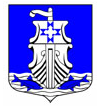 Администрациямуниципального образования«Усть-Лужское сельское поселение»Кингисеппского муниципального районаЛенинградской областиПОСТАНОВЛЕНИЕот 31 июля 2020 года № 171/1О создании постоянно действующей комиссии по оценке технического состояния автомобильных дорог, расположенных на территории муниципального образования «Усть-Лужское сельское поселение» Кингисеппского муниципального района Ленинградской области.В соответствии с федеральными законами от 06 октября 2003 года
 № 131-ФЗ «Об общих принципах организации местного самоуправления в Российской Федерации», от 08 ноября 2007 года № 257-ФЗ «Об автомобильных дорогах и о дорожной деятельности в Российской Федерации», приказом  Минтранса Российской Федерации от 27 августа 2009 года № 150 «О порядке проведения оценки технического состояния автомобильных дорог», администрация муниципального образования «Усть-Лужское сельское поселение» Кингисеппского муниципального района Ленинградской областиПОСТАНОВЛЯЕТ:Создать постоянно действующую комиссию по оценке технического состояния автомобильных дорог, расположенных на территории муниципального образования Фалилеевское сельское поселение Кингисеппского муниципального района Ленинградской области, согласно приложению № 1.Утвердить Положение о постоянно действующей комиссии по оценке технического состояния автомобильных дорог, расположенных на территории муниципального образования Фалилеевское сельское поселение Кингисеппского муниципального района Ленинградской области, согласно приложению № 2 к настоящему постановлению.Опубликовать настоящее постановление на официальном сайте администрации МО «Усть-Лужское сельское поселение» и на сайте «Леноблинформ».Настоящее постановление вступает в силу со дня его официального опубликования.Контроль за исполнением настоящего постановления оставляю за собой.Глава администрации МО «Усть-Лужское сельское поселение»                                                                      П.И.КазарянЮ.В. Будуштяну8 (81375) 61-440Приложение 1УтвержденоПостановлением администрацииМО «Усть-Лужское сельское поселение»№171/1 от «31» июля 2020 г.СОСТАВ постоянно действующей комиссии по оценке технического состояния автомобильных дорог, расположенных на территории муниципального образования Усть-Лужское сельское поселение Кингисеппского муниципального района Ленинградской области 	Председатель комиссии:	Казарян Павел Ильич – глава администрации МО «Усть-Лужское сельское поселение» Кингисеппского муниципального района Ленинградской области	Заместитель председателя комиссии:	Будуштяну Юлия Валерьевна – заместитель главы администрации МО «Усть-Лужское сельское поселение» Кингисеппского муниципального района Ленинградской области	Секретарь комиссии:	Сайботалова Ирина Владимировна – специалист-делопроизводитель администрации МО «Усть-Лужское сельское поселение» Кингисеппского муниципального района Ленинградской области	Члены комиссии:	Ольховикова Светлана Викторовна – специалист I категории по управлению муниципальным имуществом администрации МО «Усть-Лужское сельское поселение» Кингисеппского муниципального района Ленинградской области	Черненко Любовь Иосифовна – специалист по жилищно-коммунальному хозяйству, ГО и ЧС администрации МО «Усть-Лужское сельское поселение» Кингисеппского муниципального района Ленинградской области	Певкур Светлана Борисовна – депутат Совета депутатов МО «Усть-Лужское сельское поселение» Кингисеппского муниципального района Ленинградской области	Староста, председатель общественного совета – населенных пунктов Усть-Лужского сельского поселения.Приложение 2УтвержденоПостановлением администрацииМО «Усть-Лужское сельское поселение»№171/1 от «31» июля 2020 г.ПОЛОЖЕНИЕо постоянно действующей комиссии по оценке техническогосостояния автомобильных дорог, расположенных на территории муниципального образования «Усть-Лужское сельское поселение» Кингисеппского муниципального района Ленинградской областиНастоящее положение устанавливает порядок работы комиссии по обследованию технического состояния автомобильных дорог общего пользования местного значения муниципального образования Усть-Лужское сельское поселение.Основной функцией комиссии является непосредственное обследование автомобильных дорог общего пользования и иных транспортных инженерных сооружений путем визуального осмотра.Основной задачей комиссии является оценка соответствия транспортно-эксплуатационных характеристик автомобильных дорог требованиям строительных норм и правил, техническим правилам ремонта и содержания автомобильных дорог, другим нормативным документам. Обследование автомобильных дорог проводится комиссией не реже одного раза в год.Обследование автомобильных дорог поселения осуществляется в целях – получения полной и достоверной информации о состоянии дорог и принятых мерах по устранению ранее отмеченных недостатков, дальнейшая разработка рекомендаций по снижению уровня аварийности, улучшению организации дорожного движения.При подготовке к обследованию изучаются данные о проверяемой дороге. Для этого используют:технический паспортпроект (комплексную схему) организации дорожного движения, дислокацию дорожных знаков, схемы разметки;статистику аварийности;акты предыдущих проверок;планы работ дорожных и коммунальных организаций в части обеспечения безопасности движения;схемы организации движения для внутриквартальной сети.В процессе обследования путем визуального осмотра устанавливаются и определяются наличие и состояние технических средств дорожного движения, качество содержания дороги и дорожных сооружений, дается оценка их соответствия требованиям, предъявляемым исходя из существующей интенсивности движения и транспортного потока. Готовятся предложения по внесению изменений в проекты (схемы) организации дорожного движения дислокации дорожных знаков и схем разметки.При проведении обследования технического состояния автомобильных дорог общего пользования местного значения, находящиеся на территории Усть-Лужского сельского поселения основное внимание уделяется:эксплуатационному состоянию проезжей части, обочин, тротуаров, пешеходных дорожек;обеспечению видимости на кривых в плане и продольных в профиле, пересечениях и примыканиях;состоянию и оборудованию остановок маршрутных транспортных средств;состоянию освещения;обозначению и оборудованию пешеходных переходов;ограждению мест производства работ на проезжей части, организации и состоянию их объездов;искусственному освещению на пересечениях в разных уровнях, на участках дорог, проходящих через населенные пункты, на остановках общественного транспорта;состоянию дорожных знаков, разметки;состоянию стоянок и площадок отдыха, съездов;обеспечению чистоты и порядка полосы отвода и территории, прилегающей к дороге.По результатам проведения обследования технического состояния автомобильных дорог общего пользования местного значения подготавливается акт, где указываются виды и объемы работ по совершенствованию дорожных условий и устранению недостатков, сроки их проведения (Приложение 1).При невозможности визуальной оценки отдельных параметров состояния автомобильной дороги (прочность дорожной одежды и покрытия, шероховатость и коэффициент сцепления колеса с покрытием, состояние водопропускных труб) проводятся диагностика, инструментальный контроль автомобильных дорог, обследование искусственных сооружений специализированными организациями на основании муниципальных контрактов, заключенных в соответствии с действующим законодательством.В случае выявления несоответствия транспортно-эксплуатационных характеристик автомобильных дорог требованиям технических регламентов, комиссия вырабатывает предложения о проведении неотложных и перспективных мероприятий, направленных на их устранение.Комиссия имеет право:запрашивать и получать от специализированных организаций независимо от форм собственности сведения, необходимые для решения возложенных на Комиссию задач;вносить предложения по вопросам безопасности дорожного движения в органы, в компетенцию которых входит решение указанных вопросов.Комиссию возглавляет председатель, который руководит работой комиссии, дает поручения ее членам и проверяет их исполнение.Секретарь комиссии ведет рабочую документацию комиссии, оповещает ее членов о сроках проведения диагностики, составляет Акт.Решение Комиссии принимается простым большинством голосов ее членов, присутствующих на оценке технического состояния автомобильной дороги, и заносится в Акт, который подписывается председателем комиссии.Приложение 1к Положению о постоянно действующейкомиссии по оценке техническогосостояния автомобильных дорог,расположенных на территории МОУсть-Лужское сельское поселениеАКТоценки технического состояния автомобильных дорог,расположенных на территории муниципального образования «Усть-Лужское сельское поселение» Кингисеппского муниципального района Ленинградской областиУсть-Луга                                                                                                                         «__»___20__ г.	Постоянно действующая комиссия по оценке технического состояния автомобильных дорог, расположенных на территории МО «Усть-Лужское сельское поселение», утвержденная постановлением главы администрации МО «Усть-Лужское сельское поселение» от 31 июля 2020 г. №171/1 в составе:председателя комиссии:  зам. председателя комиссии: членов комиссии: секретаря комиссии:Рассмотрев представленную документацию: технический паспорт и проведя визуальное обследование объекта: дороги по адресу Кингисеппский район __________ год ввода в эксплуатацию _________, дата последнего ремонта, реконструкции: __________г, протяженность: _________ км.,Комиссия установила следующее:1) параметры и характеристики автомобильной дороги, определяющие степень соответствия нормативным требованиям постоянных (незначительно меняющихся в процессе эксплуатации или меняющихся после реконструкции и капитального ремонта) параметров и характеристик автомобильной дороги (технический уровень автомобильной дороги):ширина проезжей части и земляного полотна  ___________м;габариты искусственных дорожных сооружений  ________________________ ___;наличие элементов водоотвода___________________________________________;наличие элементов обустройства дороги и технических средств организации дорожного движения:________________________________________________________;2) параметры и характеристики автомобильной дороги, определяющие степень соответствия нормативным требованиям переменных параметров и характеристик автомобильной дороги, организации и условий дорожного движения, изменяющихся в процессе эксплуатации автомобильной дороги (эксплуатационное состояние автомобильной дороги):объем и вид повреждений проезжей части, земляного полотна и системы водоотвода, искусственных дорожных сооружений, элементов обустройства дороги и технических средств организации дорожного движения:___________________________;Заключение:1. Заключение по оценке технического состояния объекта: ___________________________________________________________________________ 2. Предложения по устранению недостатков, сроки их проведения:  ____________________________________________________________________________Председатель комиссии ______________________   /__________________________